COLLEGE OF ENGINEERING AND TECHNOLOGY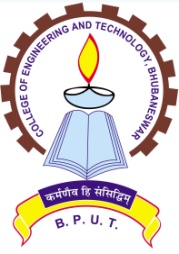 (A constituent college of BijuPatnaik University of Technology, Odisha)Techno Campus, Ghatikia, P.O.-Mahalaxmivihar, Bhubaneswar -751029Phone: 0674-2386075 Fax: 0674-2386182____________________________________________________________________________________No. _03/MODROB/IEE							Dated:02/11/2020QUOTATION CALL NOTICESealed quotations are invited from registered Firms/Agencies/Suppliers having valid PAN/GSTIN/Registration documents to supply of Equipments/ Instruments for Modernization of Embedded System Laboratory, Instrumentation & Electronics Engineering Department, CET Bhubaneswaras specified below.MSP 430 Daughter Board-	-2 nosArduino UNO R3 Daughter Board-2nosArduino UNO R3 with USB cable--2nos8051 Daughter Board		-2nosAVR Atmega 16 Daughter Board	-2nosARM 7 Daughter Board		-2nosARM Cortex M3 Daughter Board	-2nosPIC Daughter Board 		2nosUniversal Embedded Trainer	2nosECG Monitor Sensor Module -2nosTerms and Conditions.The cost of the above-mentioned items should be quoted mentioning make, model number and detailed technical specification. The rate Quoted should be inclusive of all packing & delivery for Instrumentation & Electronics Engineering department, CET, Bhubaneswar.The Firms/Agencies/Suppliers should superscribequotations  “Supply of equipment’s for Modernization of Embedded System Laboratory in, Instrumentation and Electronics Engineering Department, CET Bhubaneswar, CET Bhubaneswar” in bold letters on covered envelopes.The rate Quoted must be firm and the offers made must remain for acceptance.Delivery of materials and installation of the same in Instrumentation & Electronics Engineering department should be made within period or three weeks from the date of communication acceptance letter.It will be responsibility of the party to provide necessary spares consumable which may be required during the installation at his own cost.The supplied materials shall be covered under two years or more comprehensive on side warranty period from the date of installation.The intenders are required to submit the offer along with PAN/GSTIN/Registration certificates.The firm  must have not been black listed during last three financial years.The last date of submission of quotation is 25/11/2020 up to 3.00 PMaddressing to the Principal, College of Engineering and Technology, Techno Campus, Kalinga Nagar, Ghatikia, Bhubaneswar-751029by Speed post/Registered post only. No hand delivery is accepted. The authority will not be responsible for any postal delay.The undersigned has the right to accept or reject any or all of the quotations without assigning any reason thereof.										Sd/-	Project CoordinatorMemo No.04/MODROB/IEE, Dt.02/11/2020Copy Forwarded to The Principal C E T, B P U T, Bhubaneswar for information.									Sd/-Project Coordinator